О создании Молодежного  парламентапри Главе городского поселения Приобье           В соответствии с Федеральным законом от 06.10.2003 № 131-ФЗ «Об общих принципах организации местного самоуправления в Российской Федерации», во исполнение Закона Ханты-Мансийского автономного округа - Югры от 30.04.2011 № 27-оз "О реализации государственной молодежной политики в Ханты-Мансийском автономном округе - Югра", в целях привлечения активной молодежи к управлению, выявлению кадрового потенциала, формированию активной жизненной позиции и гражданской ответственности молодежи: 1. Создать Молодежный парламент при Главе городского поселения Приобье.2. Утвердить состав организационного комитета по созданию Молодежного парламента при Главе городского поселения Приобье (приложение 1).3. Утвердить положение о Молодежном парламенте при главе администрации городского поселения Приобье (приложение 2).4. Признать утратившим силу постановление главы  городского поселения Приобье от 21.09.2012 года № 324 «О создании Молодежного парламента при Главе городского поселения Приобье».5.Настоящее постановление обнародовать путем его размещения на информационном стенде в здании администрации городского поселения Приобье и в помещении МКУ «Приобская библиотека семейного чтения».6. Настоящее постановление вступает в силу со дня его обнародования.7. Контроль за выполнением данного постановления возложить на заместителя главы администрации по социальным и жилищным вопросам. Глава городского поселения						Е.Ю. ЕрмаковПриложение 1к постановлению администрациигородского поселения Приобьеот «___»_____________2017г. №______Организационный комитетпо созданию Молодежного парламента при Главе городского поселения ПриобьеГалиуллина Лилия Фаридовна – заместитель главы администрации городского поселения Приобье по  социальным и жилищным вопросамБезматерных Алена Николаевна  – главный специалист по связям с общественностью и СМИПанюкова Евгения Алексеевна – ведущий специалист отдела по социальной политике Приложение 2к постановлению администрациигородского поселения Приобьеот «___»_____________2017г. №______Положениео молодежном парламенте при главе городского поселения Приобье Общие положения1.1. Молодежный парламент городского поселения Приобье (далее - Молодежный парламент) создается для изучения проблем молодежи городского поселения Приобье, своевременного реагирования на них органов местного самоуправления, содействия органам местного самоуправления в области защиты прав и законных интересов молодежи, подготовки рекомендаций по решению проблем молодежи в поселении. 1.2. Молодежный парламент является консультативным и совещательным органом при главе городского поселения Приобье и осуществляет свою деятельность на общественных началах в соответствии с Конституцией Российской Федерации, федеральным законодательством, Уставом (Основным законом) Ханты-Мансийского автономного округа – Югры, законодательством Ханты-Мансийского автономного округа, Уставом Октябрьского района, Уставом городского поселения Приобье, а также настоящим Положением, Регламентом молодежного парламента при главе городского поселения Приобье.  II. Основные цели и задачи Молодежного парламента2.1. Основные цели Молодежного парламента:2.1.1. Участие молодежи в общественно-политической жизни городского поселения Приобье. 2.1.2. Разработка предложений по реализации прав молодежи, содействие в создании условий для проявления инициатив молодежи при реализации государственной молодежной политики на территории городского поселения Приобье. 2.1.3. Содействие в приобщении наиболее активных и подготовленных молодых граждан к общественной и политической деятельности. 2.1.4. Формирование, укрепление и повышение гражданской, правовой        и политической культуры молодежи городского поселения Приобье.2.1.5. Поддержка созидательной, гражданской активности молодежи.2.1.6. Привлечение молодежи к участию в правотворческой деятельности.  2.2. Задачи Молодежного парламента:2.2.1. Привлечение научного и творческого потенциала молодежи для участия в деятельности главы по подготовке к рассмотрению проектов нормативно-правовых актов городского поселения. 2.2.2. Содействие в защите прав и законных интересов молодых граждан, представление их инициатив в органы местного самоуправления, разработка проектов муниципальных правовых актов по решению молодежных и иных проблем для внесения их на рассмотрение в органы местного самоуправления с дальнейшим содействием в их реализации.2.2.3. Содействие в осуществлении информационно-аналитической и консультативной деятельности в области государственной молодежной политики на территории городского поселения. 2.2.4. Обеспечение взаимодействия представителей органов местного самоуправления с молодежью и общественными молодежными объединениями. 2.2.5. Внесение предложений по проектам целевых программ городского поселения Приобье в области защиты прав и законных интересов молодежи. 2.2.6. Изучение и формирование мнения молодых граждан о деятельности органов местного самоуправления по реализации государственной молодежной политики на территории городского поселения Приобье.2.2.7. Проведение публичных дискуссий, «круглых столов», семинаров, деловых игр, встреч лидеров общественно-политических движений городского поселения Приобье, должностных лиц органов местного самоуправления с молодежью.2.2.8. Обеспечение взаимодействия Молодежного парламента с Общественной молодежной палатой при Думе Ханты - Мансийского автономного округа – Югры и другими молодежными парламентскими структурами, созданными при органах государственной власти и местного самоуправления в субъектах Российской Федерации и муниципальных образованиях Ханты - Мансийского автономного округа – Югры. III. Состав и порядок формирования Молодежного парламента3.1. В состав Молодежного парламента могут входить по одному представителю:- от Совета депутатов городского поселения Приобье;- от молодежных общественных организаций (ассоциаций), зарегистрированных на территории городского поселения Приобье;- органов студенческих  и ученических самоуправлений образовательных организаций, расположенных на территории городского поселения;- от организаций, предприятий, учреждений независимо от форм собственности;- от граждан, самостоятельно выдвигающих свою кандидатуру в состав Молодежного парламента.3.2. Представители, делегируемые в состав Молодежного парламента, должны быть гражданами Российской Федерации, проживающими на территории городского поселения Приобье, не моложе 14 и не старше 35 лет.3.3. Состав Молодежного парламента формируется сроком на 5 лет. Формированием состава Молодежного парламента после 5 лет осуществления деятельности занимается организационный комитет из числа членов Молодежного парламента предыдущего созыва и специалистов отдела социальной политики администрации городского поселения Приобье. 3.4. Полномочия представителей Молодежного парламента могут быть прекращены досрочно субъектами, обладающими правом делегировать представителей в Молодежный парламент, с одновременной заменой или без замены его другим представителем. Полномочия члена Молодежного парламента могут быть прекращены досрочно в случаях:- утраты им гражданства Российской Федерации;- его выезда на постоянное место жительства за пределы городского поселения Приобье;- вступления в отношении него в законную силу обвинительного приговора суда;- объявления его умершим или пропавшим без вести по решению суда, вступившему в законную силу;- его смерти;- подачи им личного заявления о сложении полномочий;- признания его недееспособным в установленном порядке;- его неявки на два общих собрания Молодежного парламента без уважительной причины.3.5. Для формирования Молодежного парламента создается организационный комитет по формированию Молодежного парламента (далее именуется – организационный комитет).3.6. В состав организационного комитета могут входить специалисты администрации городского поселения Приобье, члены Молодежного парламента предыдущего созыва, молодежных общественных организаций и объединений городского поселения Приобье. Деятельность организационного комитета организует ведущий специалист отдела социальной политики администрации городского поселения.3.7. Организационный комитет осуществляет координацию по всем вопросам, связанным с формированием Молодежного парламента нового созыва:- направляет информационные письма в субъекты, обладающие правом делегирования представителей в Молодежный парламент, указанные в пункте 3.1 Положения;- размещает информацию о порядке и сроках формирования Молодежного парламента и сроке принятия документов в средствах массовой информации. Срок приема документов от субъектов, обладающих правом делегировать представителей в Молодежный парламент, составляет не менее 1  месяца со дня выхода информации о порядке и сроках формирования Молодежного парламента в средствах массовой информации;- принимает документы от субъектов, обладающих правом делегировать представителей в Молодежный парламент;- организует первое заседание Молодежного парламента нового созыва.3.8. Все субъекты, обладающие правом делегировать представителей в Молодежный парламент, направляют в организационный комитет письмо о делегировании представителя и характеристику представителя.3.9. Списки представителей в Молодежный парламент утверждаются организационным комитетом. В случае несоответствия кандидата требованиям настоящего Положения организационный комитет выносит решение об исключении кандидата из списка представителей. С момента принятия решения об утверждении списка представителей Молодежный парламент считается созданным.3.10. В случае если после формирования Молодежного парламента, субъекты, обладающие правом делегировать представителей в молодежный парламент, заявят о намерении делегировать своего представителя в Молодежный парламент, они направляют документы, согласно пункту 3.9. настоящего положения, на имя председателя Молодежного парламента. Данные документы подлежат рассмотрению на общем собрании Молодежного парламента. По результатам рассмотрения Молодежный парламент принимает обоснованное решение в соответствии с данным Положением о включении или об отказе во включении в состав молодежного парламента представленных кандидатур.IV. Организация работы Молодежного парламента4.1. Структуру органов Молодежного парламента составляют общее собрание, председатель, заместитель председателя, ответственный секретарь, Совет Молодежного парламента.4.2. Высшим органом Молодежного парламента является Общее собрание.4.3. Общее собрание Молодежного парламента проводится не реже четырех раз в год. В случае необходимости могут проводиться внеочередные общие собрания Молодежного парламента.4.4. К компетенции общего собрания Молодежного парламента относятся:
          - избрание председателя Молодежного парламента, заместителя, ответственного секретаря, Совета Молодежного парламента;- принятие отчета об итогах деятельности председателя Молодежного парламента и деятельности Молодежного парламента за год и другие периоды, установленные Регламентом Молодежного парламента;- решение вопроса о доверии или недоверии председателю Молодежного парламента на основании представленного отчета;- переизбрание председателя Молодежного парламента в случае выражения недоверия;- утверждение Регламента и планов работы Молодежного парламента;- внесение изменений в настоящее Положение;- иные вопросы.4.5. Общее собрание Молодежного парламента может рассматривать любые вопросы, находящиеся в компетенции Молодежного парламента, в том числе отнесенные настоящим Положением к компетенции иных органов Молодежного парламента.4.6. В работе общего собрания Молодежного парламента с правом совещательного голоса могут принимать участие представители органов местного самоуправления, иные приглашенные лица.4.7. Общее собрание Молодежного парламента правомочно, если на нем присутствует не менее двух третей от общего числа членов сформированного Молодежного парламента.4.8. Решения общего собрания Молодежного парламента принимаются открытым голосованием простым большинством голосов присутствующих членов Молодежного парламента.4.9. Совет Молодежного парламента является коллегиальным органом, организующим деятельность Молодежного парламента в промежутке между общими собраниями Молодежного парламента.4.10. В состав Совета Молодежного парламента входят председатель Молодежного парламента, заместитель председателя Молодежного парламента и ответственный секретарь Молодежного парламента.4.11. Совет Молодежного парламента возглавляет председатель Молодежного парламента.4.12. К компетенции Совета Молодежного парламента относятся:- созыв очередных и внеочередных заседаний Молодежного парламента;- организация и координация работы Молодежного парламента, рабочих групп;- разработка планов работы Молодежного парламента;- рассмотрение и принятие проектов рекомендаций, подготовленных рабочими группами Молодежного парламента, а в случае их принятия – направление в органы местного самоуправления для рассмотрения;- иные вопросы.4.13. Совет Молодежного парламента для осуществления отдельных направлений деятельности Молодежного парламента в соответствии с ее целями и задачами может образовывать экспертные и рабочие группы Молодежного парламента. В работе экспертных и рабочих групп Молодежного парламента могут участвовать представители молодежных общественных объединений, специалисты.4.14. Председатель Молодежного парламента избирается путем открытого голосования общим собранием Молодежного парламента. Избранным считается член Молодежного парламента, получивший более половины голосов членов Молодежного парламента, присутствующих на общем собрании. 4.15. Председатель Молодежного парламента:- председательствует на общих собраниях Молодежного парламента и заседаниях Совета Молодежного парламента;- представляет Молодежный парламент в отношениях с органами государственной власти и местного самоуправления, общественными объединениями и иными организациями;- подписывает документы Молодежного парламента, принятые общим собранием Молодежного парламента, Советом Молодежного парламента;- организует подготовку материалов и проектов документов к общему собранию Молодежного парламента;- информирует членов Молодежного парламента о принятых решениях органов местного самоуправления, касающихся деятельности Молодежного парламента;- представляет отчет общему собранию Молодежного парламента об итогах своей деятельности и деятельности Молодежного парламента за год и другие периоды;- осуществляет иные полномочия.4.16. Заместитель председателя Молодежного парламента избирается путем открытого голосования общим собранием Молодежного парламента. Избранным заместителем председателя Молодежного парламента считается член Молодежного парламента, получивший наибольшее число голосов членов Молодежного парламента, присутствующих на общем собрании. 4.17. Заместитель председателя Молодежного парламента:- организует и проводит по поручению председателя Молодежного парламента общие собрания Молодежного парламента и заседания Совета Молодежного парламента;- замещает председателя Молодежного парламента в его отсутствие;- организует и контролирует выполнение решений общего собрания Молодежного парламента, Совета Молодежного парламента, поручений председателя Молодежного парламента;- решает иные вопросы, связанные с деятельностью Молодежного парламента, в соответствии с Регламентом Молодежного парламента.4.18. Ответственный секретарь Молодежного парламента избирается путем открытого голосования общим собранием Молодежного парламента. Избранным ответственным секретарем Молодежного парламента считается член Молодежного парламента, получивший более половины голосов членов Молодежного парламента, присутствующих на общем собрании.4.19. Ответственный секретарь Молодежного парламента:- оповещает членов Молодежного парламента о времени, месте предстоящего общего собрания и заседания Совета Молодежного парламента, рассылает повестки предстоящего общего собрания и заседания Совета Молодежного парламента и материалы к ним;- ведет делопроизводство Молодежного парламента, протоколирование и стенографирование заседаний Молодежного парламента и Совета Молодежного парламента;- осуществляет иные полномочия.4.20. Член Молодежного парламента имеет право:- участвовать в подготовке решений по всем вопросам, касающимся деятельности Молодежного парламента;- выдвигать кандидатов, избирать и быть избранным на руководящие должности Молодежного парламента;- получать информацию по различным аспектам деятельности Молодежного парламента;- осуществлять иные права, связанные с деятельностью Молодежного парламента4.21. Член Молодежного парламента обязан:- выполнять требования настоящего Положения;- исполнять решения Совета, председателя Молодежного парламента, принятые в соответствии с порядком, установленным настоящим Положением;- участвовать в заседаниях Молодежного парламента;- исполнять иные обязанности.4.22. Молодежный парламент  по направлениям своей деятельности разрабатывает и принимает рекомендации и направляет их на рассмотрение в органы местного самоуправления.4.23. Организационное обеспечение работы Совета Молодежного парламента, проведение общих собраний Молодежного парламента осуществляет  ведущий специалист отдела социальной  политики администрации городского поселения Приобье.V. Порядок внесения изменений в Положение5.1. Изменения в настоящее Положение вносятся постановлением Главы городского поселения.5.2. Предложения о внесении изменений в настоящее Положение предварительно подлежат обсуждению на общем собрании Молодежного парламента.VI. Порядок прекращения деятельности Молодежного парламента Молодежный парламент прекращает деятельность в случаях принятия на общем собрании Молодежного парламента решения о самороспуске или издания постановления Главы городского поселения о прекращении деятельности Молодежного парламента. ПРОЕКТ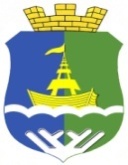 ПРОЕКТПРОЕКТПРОЕКТПРОЕКТПРОЕКТПРОЕКТПРОЕКТПРОЕКТПРОЕКТАДМИНИСТРАЦИЯ   ГОРОДСКОГО   ПОСЕЛЕНИЯ   ПРИОБЬЕОктябрьского районаХанты-Мансийского автономного округа-ЮгрыПОСТАНОВЛЕНИЕАДМИНИСТРАЦИЯ   ГОРОДСКОГО   ПОСЕЛЕНИЯ   ПРИОБЬЕОктябрьского районаХанты-Мансийского автономного округа-ЮгрыПОСТАНОВЛЕНИЕАДМИНИСТРАЦИЯ   ГОРОДСКОГО   ПОСЕЛЕНИЯ   ПРИОБЬЕОктябрьского районаХанты-Мансийского автономного округа-ЮгрыПОСТАНОВЛЕНИЕАДМИНИСТРАЦИЯ   ГОРОДСКОГО   ПОСЕЛЕНИЯ   ПРИОБЬЕОктябрьского районаХанты-Мансийского автономного округа-ЮгрыПОСТАНОВЛЕНИЕАДМИНИСТРАЦИЯ   ГОРОДСКОГО   ПОСЕЛЕНИЯ   ПРИОБЬЕОктябрьского районаХанты-Мансийского автономного округа-ЮгрыПОСТАНОВЛЕНИЕАДМИНИСТРАЦИЯ   ГОРОДСКОГО   ПОСЕЛЕНИЯ   ПРИОБЬЕОктябрьского районаХанты-Мансийского автономного округа-ЮгрыПОСТАНОВЛЕНИЕАДМИНИСТРАЦИЯ   ГОРОДСКОГО   ПОСЕЛЕНИЯ   ПРИОБЬЕОктябрьского районаХанты-Мансийского автономного округа-ЮгрыПОСТАНОВЛЕНИЕАДМИНИСТРАЦИЯ   ГОРОДСКОГО   ПОСЕЛЕНИЯ   ПРИОБЬЕОктябрьского районаХанты-Мансийского автономного округа-ЮгрыПОСТАНОВЛЕНИЕАДМИНИСТРАЦИЯ   ГОРОДСКОГО   ПОСЕЛЕНИЯ   ПРИОБЬЕОктябрьского районаХанты-Мансийского автономного округа-ЮгрыПОСТАНОВЛЕНИЕАДМИНИСТРАЦИЯ   ГОРОДСКОГО   ПОСЕЛЕНИЯ   ПРИОБЬЕОктябрьского районаХанты-Мансийского автономного округа-ЮгрыПОСТАНОВЛЕНИЕ«»2017г.№п.г.т. Приобьеп.г.т. Приобьеп.г.т. Приобьеп.г.т. Приобьеп.г.т. Приобьеп.г.т. Приобьеп.г.т. Приобьеп.г.т. Приобьеп.г.т. Приобьеп.г.т. Приобье